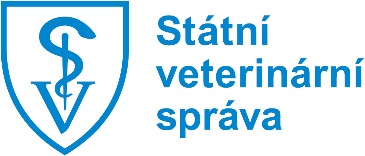 Žádost č.*)       o proplacení ulovených divokých prasat 
(podle kódu EpI170 Metodiky kontroly zdraví a nařízené vakcinace)Zástřelné vyplatitJméno lovce:      Datum narození:      	Telefon:      Obec bydliště:      	PSČ:      Ulice a číslo:      Číslo účtu:                 -                             /                 (kód banky)Poznámka:      	datum a podpis lovce	datum, razítko a podpis 		úředního veterinárního lékařeDle přiložené přílohy Seznam zúčtovatelných plomb bude vyplaceno po kontrole vyšetřených vzorků se zúčtovatelnou plombou *).vyplatí na účet/hotově**):       Kč  dne:       Příkazce operace (podpis):      Správce rozpočtu:      Příloha k žádosti č.*)        o proplacení ulovených divokých prasat 
(podle kódu EpI170 Metodiky kontroly zdraví a nařízené vakcinace)Seznam zúčtovatelných plomb Počet celkem:             	podpis lovce	razítko a podpis 		úředního veterinárního lékařeČíslo zúčtovatelné plombyDatum lovu